NORTHERN ONTARIO SCHOOL OF MEDICINE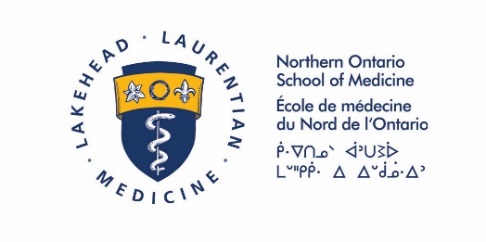 Action Briefing TemplatePlease select the appropriate boxONLY COMPLETE THOSE SECTIONS THAT APPLY TO YOUR ITEM.  REMOVE TITLES THAT DON’T APPLY.  PROPONENT(S), REQUESTED ACTION, KEY CONSIDERATIONS/POINTS AND NEXT STEPS ARE ALWAYS REQUIRED.MOTION:PROPONENT(S)Please add the name(s) and title(s) of the person(s) or the committee/body bringing this item.REQUESTED ACTIONWhat are you asking the body to do?For discussions, if applicable, please also include:particular areas/issues on which you would like the body to focusquestions you would like the body to answerE.g. The Committee is being asked to approve a new policy to replace an existing policy that required updating due to the passage of time and changes in the University’s circumstances.OrWe are seeking feedback to assist us to decide whether to move forward with a proposed project in light of other projects in the queue and current resource allocations.  In particular, we would like your feedback on the reputational risk of doing this project at this time…KEY CONSIDERATIONS/POINTSAPPROVALS and RECOMMENDATIONSPlease include, at a minimum:a brief description of the issue or opportunity, or a summary of the material terms or contents of the document, plan, strategy, etc.purpose - why is this an issue or opportunity or why is this item being proposed at this time recommendation - what is being recommended and the rationale or reasons for it.  How will the recommendation address the issue or take advantage of the opportunity or meet the needstrengths and weaknessesif applicable to the item, other options considered and why this option is the best or discuss that no other options were considered and whyany strategic implications of this actionthe material results or consequences of the actioncommunications implicationstimeframeDISCUSSIONSPlease include, at a minimum:a brief description of the issue, opportunity or proposal, or a summary of the material terms or contents of the document, plan, strategy, etc.purpose - why is this an issue or opportunity or why is this item being proposed at this timehow will the proposal address the issue or take advantage of the opportunity or meet the needRISKSPlease discuss any material risks associated with doing the action and any material risks associated with not doing the action and how you will mitigate the risks associated with doing the actionRESOURCE REQUIREMENTSPlease discuss, at a minimum:Type: human, financial, physical, equipment, etc.Does this require a reallocation and/or new resourcesHow will the necessary resources be attained and what steps will be taken (or what will be the result) if the resources cannot be attained as contemplatedBACKGROUNDPlease describe the current status and provide a brief background of this item.ROUTING AND PERSONS CONSULTEDPlease complete the table below for the groups consulted.Please list any additional individuals consulted if appropriate, in a sentence below the table. NEXT STEPSPlease add this information.  Must include a communication/publication strategy.Such as: Implementation process and or date; next steps in routing; government approval (i.e. for programs); communication plans etc. SUPPORTING MATERIALSPlease list all additional materials being provided to the body here. Number and list all attached documents by title. Link to publicly available documents where appropriate. Provide all attachments with this template as a cover sheet.  Ensure documents with changes include both a clean and track change versionInsert the word “none” if there are no attachments.                                                     